Dienas centra „Tīraine” darba laiks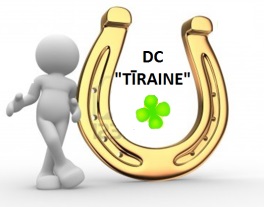 martā (skolnieku brīvlaikā) no pl.10.00 līdz 18.00No 11. marta līdz 15. martam www.dctiraine.lv tālr.: 27873903PirmdienaOtrdienaTrešdienaCeturtdienaPiektdiena10.00-12.00Sagatavošanās darbi(mājaslapas papildināšana)13.00-16.00Radošās aktivitātes17.00-18.00Brīvā laika aktivitātes ārā10.00-12.00Sagatavošanās darbi13.00-16.00Sacensības “Orientēšanās telpās”17.00-18.00Brīvā laika aktivitātes ārā 10.00-12.00Nūjošanas nodarbība (pensijas vec. pers.)13.00-16.00Radošā darbnīcaTaisām putnu būrīti17.00-18.00Brīvā laika aktivitātes ārā 10.00-12.00Sagatavošanās darbi13:00-16:00Sacensības novusā16:30Apbalvošana17.00-18.00Brīvā laika aktivitātes ārā10.00-12.00Datorapmācība pieaugušajiem(pēc pieraksta)13.00-16.00Radošās aktivitātes17.00-18.00Tējas malkošana(nedēļas notikumu pārskats)